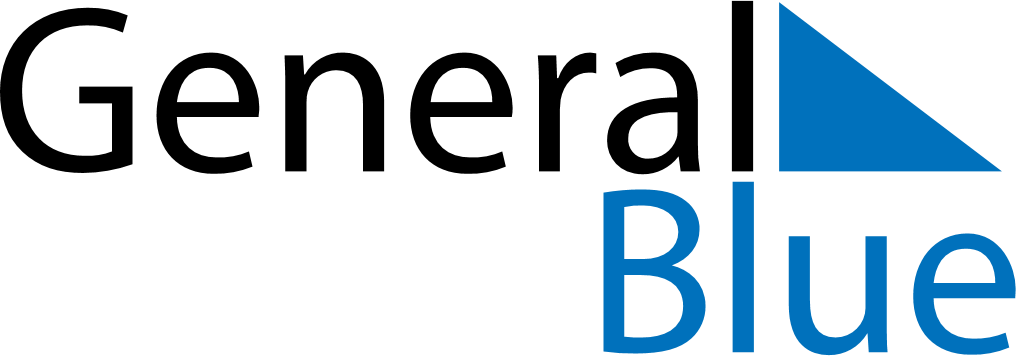 2022 – Q4Philippines  2022 – Q4Philippines  2022 – Q4Philippines  2022 – Q4Philippines  2022 – Q4Philippines  OctoberOctoberOctoberOctoberOctoberOctoberOctoberSUNMONTUEWEDTHUFRISAT12345678910111213141516171819202122232425262728293031NovemberNovemberNovemberNovemberNovemberNovemberNovemberSUNMONTUEWEDTHUFRISAT123456789101112131415161718192021222324252627282930DecemberDecemberDecemberDecemberDecemberDecemberDecemberSUNMONTUEWEDTHUFRISAT12345678910111213141516171819202122232425262728293031Oct 8: Birthday of Muhammad (Mawlid)Nov 1: All Saints’ DayNov 2: All Souls’ DayNov 30: Bonifacio DayDec 8: Feast of the Immaculate Conception of the Blessed Virgin MaryDec 24: Christmas EveDec 25: Christmas DayDec 30: Rizal DayDec 31: New Year’s Eve